Undervisningsbeskrivelse 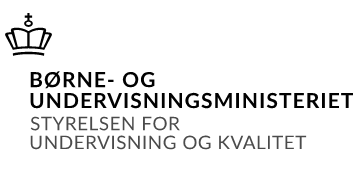 Oversigt over gennemførte undervisningsforløb i fagetBeskrivelse af det enkelte undervisningsforløb Beskrivelse af det enkelte undervisningsforløb Beskrivelse af det enkelte undervisningsforløb Beskrivelse af det enkelte undervisningsforløb TerminMaj-juni, 2024InstitutionNordvestsjælland HF & VUCUddannelseVUCFag og niveauBilledkunst c niveauLærer(e)Alf Gørup TheilgaardHoldHhbkC124Forløb 1Intro om billed- og rumdannelseForløb 2Traditionen og det moderneForløb 3Undersøgende kunstneriske dialogerForløb 4Kunst, der skaber debat. Forløb 1Intro til billed- og rumdannelse Forløbets indhold og fokusIntroduktion til fagets metoder (TAP-model: Teori, Analyse, Praksis)(introkapitel s. 10-12 i: Andersen og Porse: TAP. Teori til analyse og praksis i billedkunst. Praxis Forlag, 2021)Endvidere er Scheel Andersen og Laursen: Billedkunst. Metode. Kronologi. Metode, Systime 2005- (primært siderne 7-40) brugt som inspiration.Arbejde m. John Krogs ”Bakspejlsbilleder” (2022)  og koblingen til Edvard Munch og Jasper Johns Øvelser inspireret af Julie Mehretus ”trelagsbilleder” (Jesper Bek: For øjeblikket, s. 80-81, Lindhardt og Ringhof, 2009)Inspiration fra: Cezanne, Picasso og PollockSerialitet: Fra tekst til billedserie (grafisk kortprosa)Videre øvelser med udgangspunkt i Constantin Hansen: Danske kunstnere i Rom (1837)/parafraseEckersberg: Marmortrappen op til Kirken St. Maria in Aracoeli i Rom/perspektivøvelseLandskabet i kunsten (Fra Lundbye over Philipsen, Mamma Andersson, Michael Isling og Maja Lisa Engelhardt)Herunder sammenlignende billedanalysePortrætgenren (Kasper Eistrup, Knud Odde og Mia Mørkeberg)Arkitektur & skulpturUtzon: Sidney Opera Michelangelo: DavidØvelser med form og rumFaglige målEksperimenterende undersøgelser TAP, Æstetiske processer, Formidling af visuelle fænomener, KommunikationKernestofEpokale nedslag i kunsthistorien, Værktypologi, Samtidskunst, Æstetiske og innovative processerAnvendt materiale.Se under indhold og fokus. Dokumenter uploadet via CanvasArbejdsformerKlasseundervisning, TAP-relaterede arbejdsformer, projektarbejdsform, skriftligt arbejde, eksperimentelt arbejde, kuratering og remediering.Forløb 2Traditionen og det moderneForløbets indhold og fokus
Eksperimenterende øvelser med gengivelsesstrategier og visualiseringer.
Om kunst, originalitet og iscenesættelse.

Fokus på Jean-Michel Basquiat

Intro via Julian Schnabels film "Sex, Drugs and Modern Art" (1996)
Øvelser med kunsten i det offentlige rum (Street Art)Street art og kunsten i det offentlige rum (blandt andet Holbæk Art som eksempel)

Kunstnerisk remediering: Fra tekst til billedværk (fra digt til billede)
Det iscenesatte. David Lynch (film), Jesper Just (kunstvideo), Astrid Kruse Jensen (fotografi), Simon Bang (maleri), samt Edward Hopper & David HockneySeppo Mattinen og de formelle virkemidler (Kunstkatalog Pakhuset, Nykøbing Sj.)Kunst, køn og virkelighedJohn Kørner og Kathrine ÆrtebjergTilbageblik via Bertha Wegmann, J. F. Willumsen og Konrad MägiFaglige målEksperimenterende undersøgelser TAP, Æstetiske processer, Formidling af visuelle fænomener, Kommunikation. Billedanalyse KernestofEpokale nedslag i kunsthistorien, Værktypologi, Samtidskunst, Æstetiske og innovative processer, Remediering og sampling.Anvendt materiale.Se under indhold og fokus. Dokumenter uploadet via CanvasArbejdsformerKlasseundervisning, TAP-relaterede arbejdsformer, projektarbejdsform, skriftligt arbejde, eksperimentelt arbejde, kuratering og remediering.Forløb 3Undersøgende kunstneriske dialoger Forløbets indhold og fokusStil og udtryk: dialog ”Nordisk sommeraften”; Richard Bergh i dialog med Martina Müntzing - i dialog med holdet. Fra formalanalyse til betydningsanalyse.Edward Hopper i dialog med Astrid Kruse Jensen - i dialog med holdet.Installationskunst, materialeundersøgelse og stilanalyse.Om relationel æstetik, eksemplet Mona Hatoum.Faglige målEksperimenterende undersøgelser TAP, Æstetiske processer, Formidling af visuelle fænomener, Kommunikation. BilledanalyseKernestofEpokale nedslag i kunsthistorien, Værktypologi, Samtidskunst, Æstetiske og innovative processer, Remediering og sampling. Materialeundersøgelse.Anvendt materiale.Se under indhold og fokus. Dokumenter uploadet via CanvasArbejdsformerKlasseundervisning, TAP-relaterede arbejdsformer, projektarbejdsform, skriftligt arbejde, eksperimentelt arbejde, kuratering og remediering.Forløb 4Kunst, der skaber debatForløbetsindhold og fokusEksamensprojekt.Fokus på samtidskunst, der forholder sig til problemer (fx køn, perfekthed, klima, krig mv.)Værk, proces, inspiration, formidling, originalitet, kunnen, iscenesættelse.Faglige målEksamensprojekt; det selvstændige, undersøgende/eksperimenterende prakiske arbejde. Basis TAP.KernestofEksamensprojektAnvendt materiale.Individuelt ArbejdsformerIndividuelt procesorienterede æstetisk eksperimentelle værkpraksis